Pestrobarevný ptáčekPomůcky: tvrdý papír, balicí papír, barevné papíry, korálky, provázek, fix, nůžky, lepidloPostup: Na papíry obkreslíme kolečko (můžeme použít misku, víčko od zavařovací sklenice), vystřihneme a přilepíme na sebe. Kolečko přehneme v půlce a uprostřed přehybu uděláme dírku na provázek. Odměříme si délku provázku, abychom měli dost na poutko i nožičky, provlékneme dírkou a vytvoříme uzlík. Tělíčko ptáčka slepíme k sobě. Na nožičky navlékáme korálky a kolem posledního korálku vytvoříme uzlík. Z barevného papíru si připravíme zobáček, oko, hřebínek, křídlo, nožičky a přilepíme.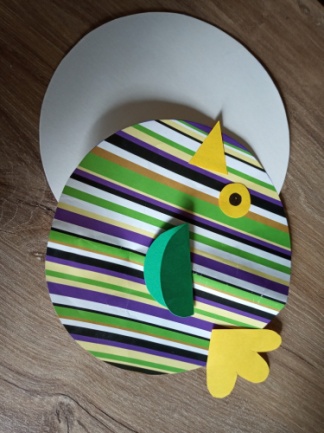 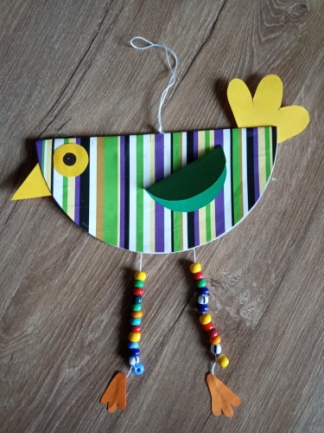 